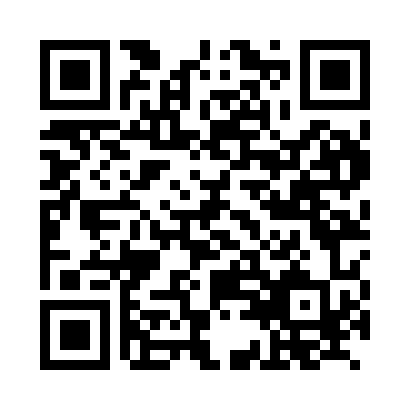 Prayer times for Aichen, GermanyWed 1 May 2024 - Fri 31 May 2024High Latitude Method: Angle Based RulePrayer Calculation Method: Muslim World LeagueAsar Calculation Method: ShafiPrayer times provided by https://www.salahtimes.comDateDayFajrSunriseDhuhrAsrMaghribIsha1Wed3:496:011:185:188:3610:392Thu3:465:591:185:188:3710:413Fri3:435:571:185:198:3910:444Sat3:405:561:185:198:4010:465Sun3:385:541:175:208:4210:496Mon3:355:531:175:218:4310:517Tue3:325:511:175:218:4410:548Wed3:295:491:175:228:4610:569Thu3:265:481:175:228:4710:5910Fri3:245:471:175:238:4911:0111Sat3:215:451:175:238:5011:0412Sun3:185:441:175:248:5111:0613Mon3:155:421:175:248:5311:0914Tue3:125:411:175:258:5411:1115Wed3:095:401:175:258:5511:1416Thu3:075:381:175:268:5711:1717Fri3:045:371:175:268:5811:1918Sat3:015:361:175:278:5911:2219Sun3:005:351:175:279:0011:2420Mon3:005:341:175:289:0211:2721Tue3:005:331:175:289:0311:2722Wed2:595:321:175:299:0411:2823Thu2:595:301:185:299:0511:2824Fri2:595:291:185:299:0611:2925Sat2:585:291:185:309:0811:2926Sun2:585:281:185:309:0911:3027Mon2:585:271:185:319:1011:3128Tue2:575:261:185:319:1111:3129Wed2:575:251:185:329:1211:3230Thu2:575:241:185:329:1311:3231Fri2:575:241:195:329:1411:33